КОНСУЛЬТАЦІЯ № 3Батьки – перші вчителі музичного мистецтва для своїх дітей.         Один з компонентів музичного слуху – вміння чисто співати! Багато факторів залежить від того, чи співає мама у дитини! Річ у тому, що слух розвивається одночасно з голосом! Якщо мама не співає разом з дитиною, то вона не навчиться цьому самостійно! Наспівуючи з матусею простеньку пісеньку, малюк інстинктивно прислуховується до маминого голосу: а чи співаю я так, як мамочка? В такі моменти дитина запам’ятовує, як працює голосовий апарат, як вірно дихати. Інколи дитина не співає, тому що не розуміє як потрібно брати дихання. Спів, для дитини, важка праця! Саме тому, важливо співати разом з вашою дитиною. Для  спільного музикування потрібно правильно підбирати пісні, характерні віковим особливостям дитини. Так, трьохрічному малюку «дорослі» пісні не підійдуть, важкуваті для сприйняття та виконання! Спочатку слід вибирати коротенькі поспівки, поки дитина не навчиться виконувати їх чисто.       Не слід забувати про те, що було б просто чудово пританцьовувати чи акомпанувати на справжніх чи саморобних інструментах: кубики, дерев’яні палички, пляшки з сипучими крупами. Таким чином ритмічні рухи дають відчуття такту.                 Музикуйте, танцюйте, співайте з вашими дітками, адже саме ви, стаєте основним прикладом наслідування для своїх дітей.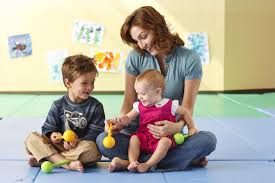 